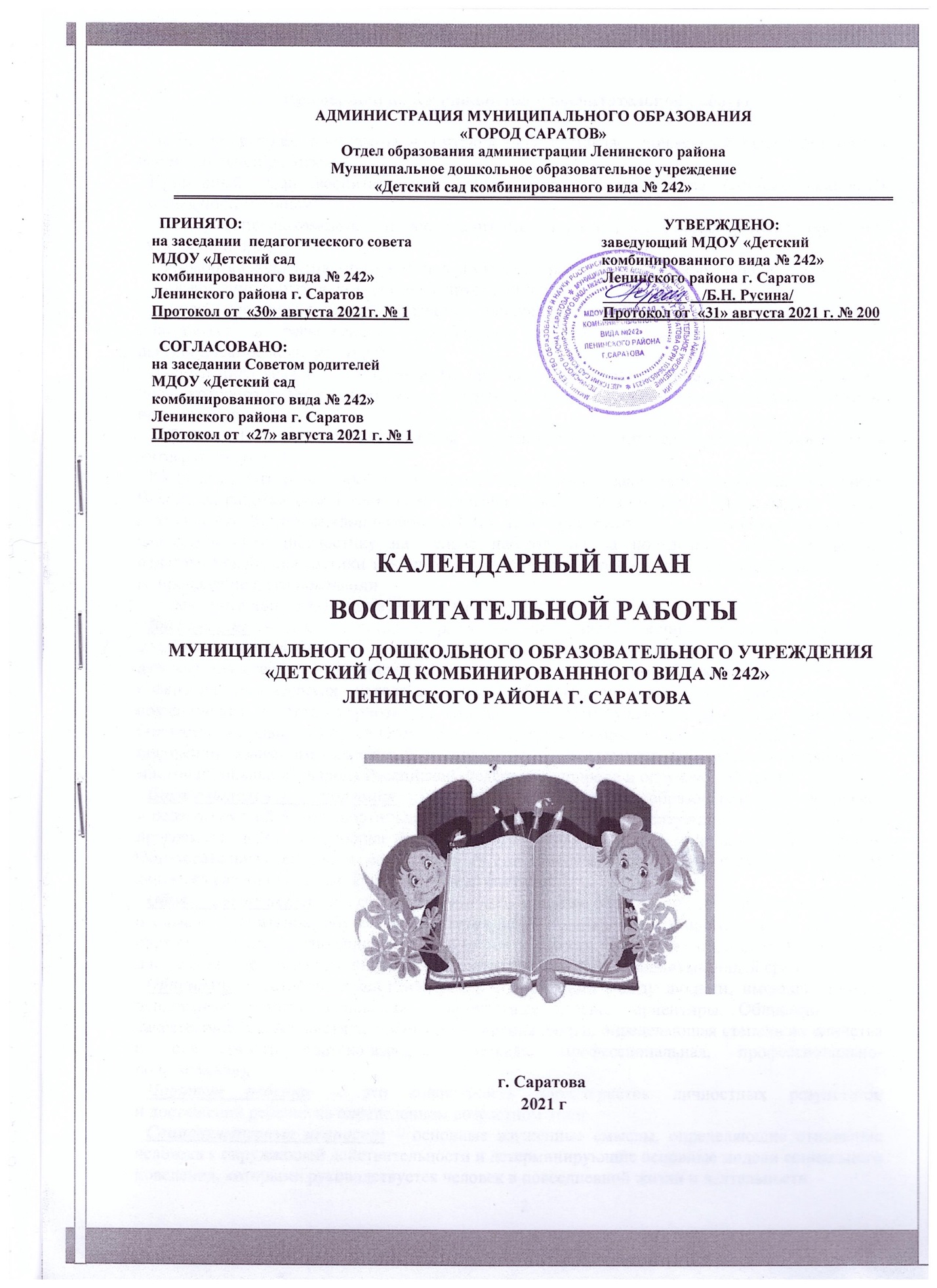 АДМИНИСТРАЦИЯ МУНИЦИПАЛЬНОГО ОБРАЗОВАНИЯ«ГОРОД САРАТОВ»ОТДЕЛ ОБРАЗОВАНИЯ АДМИНИСТРАЦИИ ЛЕНИНСКОГО РАЙОНАМуниципальное дошкольное образовательное учреждение«Детский сад комбинированного вида № 242»_______________________________________________________________. Саратов, ул. Перспективная, д. 4аТел/факс 8(845)62-25-23; e-mail: dsad 242@ rambler.ruОКПО: 43720644;  ОГРН: 1036405304231; ИНН/КПП: 6453042458/645301001КАЛЕНДАРНЫЙ ПЛАН ВОСПИТАТЕЛЬНОЙ РАБОТЫМДОУ «Детский сад комбинированного вида № 242»Ленинского района г. Саратовг. Саратов2021 гКалендарный план воспитательной работы МДОУ «Детский сад комбинированного вида №242» на 2021 - 2022 учебный годКалендарный план воспитательной работы МДОУ составлен в развитие рабочей программы воспитания МДОУ с целью конкретизации форм и видов воспитательных мероприятий, проводимых работниками МДОУ в 2021- 2022 году. Календарный план воспитательной работы разделен на модули, которые отражают направления воспитательной работы МДОУ в соответствии с рабочей программой воспитания МДОУ.ПРИНЯТО:на заседании педагогического совета    МДОУ «Детский садкомбинированного вида № 242»Ленинского района г. СаратовПротокол от  «30» августа 2021г. № 1СОГЛАСОВАНО:на заседании Советом родителей МДОУ «Детский садкомбинированного вида № 242»Ленинского района г. СаратовПротокол от  «31» августа 2021 г. № 1УТВЕРЖДЕНО:Заведующий МДОУ «Детский садкомбинированного вида № 242»Ленинского района г. СаратовЗаведующий ___________    /Б.Н. Русина/Протокол от  «31» августа 2021 г. № 200НеделимесяцаНеделимесяцаМладшие группыСтаршие группыИтоговоемероприятиеСентябрь1-1013-1720-2427-1«Здравствуй,детскийсад»«Нашагруппа»(пожарнаяиантитеррористическаябезопасность)«Игрыиигрушки»«Мои друзья»«Ктоработаетвдетскомсаду»«День знаний»«Наша группа» (пожарная иантитеррористическаябезопасность)«О школе»(опасныеситуации)«Мои друзья»«Ктоработаетвдетскомсаду»Развлечение длядетей,организованноесотрудниками МДОУ«Деньзнаний»Октябрь4-811-1518-2225-29«Осень»«Сезонныеизменения»«Овощи»«Фрукты»«Жизньживотных осенью»«Осень»«Сезонныеизменения»«Урожай»«Хлеб – всемуголова»«Жизньживотных осенью»Выставка детскоготворчества.Праздник«Осень».Ноябрь1-1215-1922-2629-3«Яимоясемья»«Мойгород»«Мойгород»«Явмиречеловек»«Моясемья»«Мой город, моя страна,мояпланета»«Народныекультурыи традиции»«Мой город, моя страна, мояпланета»«Мой город, моя страна, мояпланета»«Моясемья»Младшие группы:КукольныйспектакльСтаршие группы:Праздник,посвященный Днюматери.Декабрь6-1013-1720-2427-30«Зима»«Сезонные изменения» (поздняяосень,зима)«Жизньживотныхзимой»«Безопасность зимой»«Новыйгод»«Зима»«Сезонныеизменения»(поздняяосень,зима)«ЖивотныеАрктикииАнтарктики»«Безопасность зимой»«Новыйгод»НовогоднийутренникЯнварь10-1417-2124-28«Новыйгод»«Зимниезабавы»«Маленькиеисследователи»«Вгостяхусказки»«Новыйгод»«Зимниезабавы»«Маленькиеисследователи»«Вгостяхусказки»Выставка детскоготворчества.Февраль31-47-1114-1821-25«День защитника Отечества»«Природа зимой» (растения,животные)«Человеквмиревещей»«Неделяздоровья»«ЗащитникиОтечества»«День защитника Отечества»«Природа зимой» (растения, животные)«Этикет»«Неделяздоровья»«ЗащитникиОтечества»Младшие группы: Физкультурноеразвлечение Старшиегруппы: 23 февраляМарт28-59-1821-2528-1«Весна»«Женскийдень»«Сезонныеизменения»«Встречаемптиц»«Народныеигрушки»«Весна»«Женскийдень»«Сезонныеизменения»«Встречаемптиц»«Народныекультурыи традиции»Праздник, посвященный 8мартаАпрель4-811-1518-2225-30«Азбукабезопасности»«Жизнь животныхвесной»«Космос»«Азбукабезопасности»«Азбукабезопасности»«Азбукабезопасности»Животныежаркихстран»«Космос»«Азбукабезопасности»«Азбукабезопасности»Развлечение«Знатоки правилдорожногодвижения»Май4-611-1316-2023-31«Лето»«ДеньПобеды»«Летниевидыспорта»«Сезонныеизменения»«Мир природы»«Лето»«ДеньПобеды»«Летниевидыспорта»«Сезонныеизменения»«Мир природы»Праздник,посвященный 1июня.Подгот.группа:«До свидания,детский сад!Модуль «Трудовое воспитание иранняя профориентация»Модуль «Трудовое воспитание иранняя профориентация»Модуль «Трудовое воспитание иранняя профориентация»Модуль «Трудовое воспитание иранняя профориентация»Модуль «Трудовое воспитание иранняя профориентация»Модуль «Трудовое воспитание иранняя профориентация»Модуль «Трудовое воспитание иранняя профориентация»Модуль «Трудовое воспитание иранняя профориентация»Модуль «Трудовое воспитание иранняя профориентация»Модуль «Трудовое воспитание иранняя профориентация»Модуль «Трудовое воспитание иранняя профориентация»Срок проведенияФормы работыРанний возрастРанний возрастМладший возрастМладший возрастМладший возрастСредний   возрастСтаршийвозрастСтаршийвозраст ПодготовительныйвозрастСентябрьБеседаБеседа «Всему свое место»Беседа «Всему свое место»«В гостях у Мойдодыра»«В гостях у Мойдодыра»«В гостях у Мойдодыра»«Разговор о профессиях»Почему родители ходят на работу?Почему родители ходят на работу?Все работы хорошиОктябрьТрудовые порученияПривлечение детей к помощи воспитателюПривлечение детей к помощи воспитателюУбираем игрушкиУбираем игрушкиУбираем игрушкиТруд в уголке природыПомоги накрыть на столПомоги накрыть на столУборка на участкеНоябрьНаблюдение за трудом взрослыхНаблюдение за трудом няниНаблюдение за трудом няниНаблюдение за трудом дворникаНаблюдение за трудом дворникаНаблюдение за трудом дворникаНаблюдение за трудом дворникаНаблюдение затрудом кастеляншиНаблюдение затрудом кастеляншиНаблюдение за трудом медсестрыНоябрьДидактическиеигры«Кто что делает?»«Кто что делает?»«Кто что делает?»Чудесный мешочек«Кому что нужнодля работы»Чудесный мешочек«Кому что нужно для работы»Чудесный мешочек«Кому что нужно для работы»Лото «Профессии»ДекабрьЭкскурсияКтоработаетв нашей группе?Ктоработаетв нашей группе?Кто работает в детском саду?Кто работает в детском саду?Кто работает в детском саду?В магазинВ СбербанкВ СбербанкВ МакдоналдсЯнварьИгровые обучающие ситуации«Помоги кукле Кате накрыть На стол»«Помоги кукле Кате накрыть На стол»«Вымоем посуду»«Вымоем посуду»«Вымоем посуду»«Купаем кукол»«Покажем малышам как ухаживать зарастениями»«Покажем малышам как ухаживать зарастениями»«Покажем малышам как ухаживать зарастениями»ФевральВстреча с людьми интересных профессий«Есть такая профессия –Родинузащищать»«Есть такая профессия –Родинузащищать»«Есть такая профессия – Родину защищать»«Есть такая профессия – Родину защищать»«Есть такая профессия – Родину защищать»«Есть такая профессия – Родину защищать»«Есть такая профессия – Родину защищать»«Есть такая профессия – Родину защищать»«Есть такая профессия – Родину защищать»МартФотовыставка«Кем работают наши мамы»«Кем работают наши мамы»«Профессии моей семьи»«Профессии моей семьи»«Профессии моей семьи»«Профессии моей семьи»«Профессии моей семьи»«Профессии моей семьи»«Профессии моей семьи»МартЛитературнаягостиная«Стихи опрофессиях»«Стихи опрофессиях»«Стихи опрофессиях»«Стихи опрофессиях»«Стихи опрофессиях»«Стихи опрофессиях»«Стихи опрофессиях»«Стихи опрофессиях»«Стихи опрофессиях»АпрельПросмотрмультфильмов,развивающихвидео«Кем быть?»«Кем быть?»«Три кота»-сборник серий опрофессиях«Три кота»-сборник серий опрофессиях«Три кота»-сборник серий опрофессиях«Почему родителиработают?»Навигатум«Каллейдоскоппрофессий»Навигатум«Каллейдоскоппрофессий»Навигатум«Кем стать?»НавигатумАпрельТеатрализованная  деятельность «Парад   профессий» Театрализованная  деятельность «Парад   профессий» Театрализованная  деятельность «Парад   профессий» Театрализованная  деятельность «Парад   профессий» Театрализованная  деятельность «Парад   профессий» Театрализованная  деятельность «Парад   профессий» Театрализованная  деятельность «Парад   профессий» Театрализованная  деятельность «Парад   профессий» Театрализованная  деятельность «Парад   профессий» «Кем ты в жизни хочешь стать?»Май Тематические мероприятия  Музыкальное  развлечение  «День труда»  Музыкальное  развлечение  «День труда»  Музыкальное  развлечение  «День труда»  Музыкальное  развлечение  «День труда»  Музыкальное  развлечение  «День труда»  Музыкальное  развлечение  «День труда»  Музыкальное  развлечение  «День труда»  Музыкальное  развлечение  «День труда»  Музыкальное  развлечение  «День труда»МайЧтение художественной литературы: С.Михалков «А что у вас?», Джанни Родари «Чем пахнут ремесла?», Э.Успенский «25 профессий Маши Филипенко», В.Маяковский «Кем Быть?», И.Крылов «Стрекоза и муравей»,  К.Чуковский «Айболит», «Федорино горе», русские народные сказки «Крошечка-Хаврошечка», «Двенадцать месяцев», Ю. Тувим «Всѐ для всех»Чтение художественной литературы: С.Михалков «А что у вас?», Джанни Родари «Чем пахнут ремесла?», Э.Успенский «25 профессий Маши Филипенко», В.Маяковский «Кем Быть?», И.Крылов «Стрекоза и муравей»,  К.Чуковский «Айболит», «Федорино горе», русские народные сказки «Крошечка-Хаврошечка», «Двенадцать месяцев», Ю. Тувим «Всѐ для всех»Чтение художественной литературы: С.Михалков «А что у вас?», Джанни Родари «Чем пахнут ремесла?», Э.Успенский «25 профессий Маши Филипенко», В.Маяковский «Кем Быть?», И.Крылов «Стрекоза и муравей»,  К.Чуковский «Айболит», «Федорино горе», русские народные сказки «Крошечка-Хаврошечка», «Двенадцать месяцев», Ю. Тувим «Всѐ для всех»Чтение художественной литературы: С.Михалков «А что у вас?», Джанни Родари «Чем пахнут ремесла?», Э.Успенский «25 профессий Маши Филипенко», В.Маяковский «Кем Быть?», И.Крылов «Стрекоза и муравей»,  К.Чуковский «Айболит», «Федорино горе», русские народные сказки «Крошечка-Хаврошечка», «Двенадцать месяцев», Ю. Тувим «Всѐ для всех»Чтение художественной литературы: С.Михалков «А что у вас?», Джанни Родари «Чем пахнут ремесла?», Э.Успенский «25 профессий Маши Филипенко», В.Маяковский «Кем Быть?», И.Крылов «Стрекоза и муравей»,  К.Чуковский «Айболит», «Федорино горе», русские народные сказки «Крошечка-Хаврошечка», «Двенадцать месяцев», Ю. Тувим «Всѐ для всех»Чтение художественной литературы: С.Михалков «А что у вас?», Джанни Родари «Чем пахнут ремесла?», Э.Успенский «25 профессий Маши Филипенко», В.Маяковский «Кем Быть?», И.Крылов «Стрекоза и муравей»,  К.Чуковский «Айболит», «Федорино горе», русские народные сказки «Крошечка-Хаврошечка», «Двенадцать месяцев», Ю. Тувим «Всѐ для всех»Чтение художественной литературы: С.Михалков «А что у вас?», Джанни Родари «Чем пахнут ремесла?», Э.Успенский «25 профессий Маши Филипенко», В.Маяковский «Кем Быть?», И.Крылов «Стрекоза и муравей»,  К.Чуковский «Айболит», «Федорино горе», русские народные сказки «Крошечка-Хаврошечка», «Двенадцать месяцев», Ю. Тувим «Всѐ для всех»Чтение художественной литературы: С.Михалков «А что у вас?», Джанни Родари «Чем пахнут ремесла?», Э.Успенский «25 профессий Маши Филипенко», В.Маяковский «Кем Быть?», И.Крылов «Стрекоза и муравей»,  К.Чуковский «Айболит», «Федорино горе», русские народные сказки «Крошечка-Хаврошечка», «Двенадцать месяцев», Ю. Тувим «Всѐ для всех»Чтение художественной литературы: С.Михалков «А что у вас?», Джанни Родари «Чем пахнут ремесла?», Э.Успенский «25 профессий Маши Филипенко», В.Маяковский «Кем Быть?», И.Крылов «Стрекоза и муравей»,  К.Чуковский «Айболит», «Федорино горе», русские народные сказки «Крошечка-Хаврошечка», «Двенадцать месяцев», Ю. Тувим «Всѐ для всех»Чтение художественной литературы: С.Михалков «А что у вас?», Джанни Родари «Чем пахнут ремесла?», Э.Успенский «25 профессий Маши Филипенко», В.Маяковский «Кем Быть?», И.Крылов «Стрекоза и муравей»,  К.Чуковский «Айболит», «Федорино горе», русские народные сказки «Крошечка-Хаврошечка», «Двенадцать месяцев», Ю. Тувим «Всѐ для всех»Июнь Сюжетно-ролевые игры Сюжетно-ролевые игры «Семья» сюжет«Уборка на кухне» «Семья» сюжет«Уборка на кухне»«Магазин»«Птицефабрика»«Птицефабрика»«Птицефабрика»  Туристическое  агентство   «Огни Поволжья»  Туристическое  агентство   «Огни Поволжья»Июль Трудовые поручения Трудовые поручения Поливаем цветник Поливаем цветникКормление птиц  Уборка в песочнице  Уборка в песочнице  Уборка в песочнице   Уборка на участке   Уборка на участке  Август Продуктивная деятельность Продуктивная деятельность  Создание  альбома «Кем  работают наши мамы»  Создание  альбома «Кем  работают наши мамы»  Создание  альбома «Кем  работают наши мамы»  Создание  альбома «Кем  работают наши мамы»  Создание  альбома «Кем  работают наши мамы»  Создание  альбома «Кем  работают наши мамы»  Создание  альбома «Кем  работают наши мамы»  Создание  альбома «Кем  работают наши мамы»                                        Модуль «Патриотическое воспитание»                                        Модуль «Патриотическое воспитание»                                        Модуль «Патриотическое воспитание»                                        Модуль «Патриотическое воспитание»                                        Модуль «Патриотическое воспитание»                                        Модуль «Патриотическое воспитание»                                        Модуль «Патриотическое воспитание»Срок проведенияРанний возрастМладший возрастМладший возрастСреднийвозрастСтаршийвозрастПодготовительный возрастСентябрьСюжетно–ролевая игра  «Моя семья»Сюжетно–ролевая игра  «Моя семья»Сюжетно–ролевая игра  «Моя семья»Сюжетно–ролевая игра  «Моя семья»Виртуальная экскурсия «С чего начинается Родина?»Виртуальная экскурсия «С чего начинается Родина?»СентябрьРазвлечение «Праздникдружнойсемьи».Развлечение «Праздникдружнойсемьи».Развлечение «Праздникдружнойсемьи».Развлечение «Праздникдружнойсемьи».Развлечение «Семья –дорожевсего»Развлечение«Семья–дорожевсего»Октябрь Дидактическая игра «Мой дом» Дидактическая игра «Мой дом» Дидактическая игра «Мой дом» Дидактическая игра «Мой дом»Виртуальная экскурсия в краеведческий музей Игра-путешествие по родному городу«Город, в котором я живу»ОктябрьМой город–СаратовМой город–СаратовМой город–СаратовМой город–Саратов«Памятники идостопримечательности родного города»«Великие люди в истории родного города»Октябрь  Народные игры, фольклор  Оформление фотовыставки «Мои бабушка и дедушка»   к Международному Дню пожилого человек  Народные игры, фольклор  Оформление фотовыставки «Мои бабушка и дедушка»   к Международному Дню пожилого человек  Народные игры, фольклор  Оформление фотовыставки «Мои бабушка и дедушка»   к Международному Дню пожилого человек  Народные игры, фольклор  Оформление фотовыставки «Мои бабушка и дедушка»   к Международному Дню пожилого человек  Народные игры, фольклор  Оформление фотовыставки «Мои бабушка и дедушка»   к Международному Дню пожилого человек  Народные игры, фольклор  Оформление фотовыставки «Мои бабушка и дедушка»   к Международному Дню пожилого человекНоябрьФестиваль творчества «Мы едины- и непобедимы»(декламация, вокал, рисунки)Фестиваль творчества «Мы едины- и непобедимы»(декламация, вокал, рисунки)Фестиваль творчества «Мы едины- и непобедимы»(декламация, вокал, рисунки)Фестиваль творчества «Мы едины- и непобедимы»(декламация, вокал, рисунки) Фестиваль творчества «Сила России – в единстве народов» (декламация, вокал, хореография,рисунки)  Фестиваль творчества «Сила России – в единстве народов» (декламация, вокал, хореография,рисунки) Ноябрь «Моя Родина –Россия»,«Сердце матери лучше солнца греет»Оформление экспозиции рисунков и фотографий«Сердце матери лучше солнца греет» «Моя Родина –Россия»,«Сердце матери лучше солнца греет»Оформление экспозиции рисунков и фотографий«Сердце матери лучше солнца греет» «Моя Родина –Россия»,«Сердце матери лучше солнца греет»Оформление экспозиции рисунков и фотографий«Сердце матери лучше солнца греет» «Моя Родина –Россия»,«Сердце матери лучше солнца греет»Оформление экспозиции рисунков и фотографий«Сердце матери лучше солнца греет» «Моя Родина –Россия»,«Сердце матери лучше солнца греет»Оформление экспозиции рисунков и фотографий«Сердце матери лучше солнца греет» «Моя Родина –Россия»,«Сердце матери лучше солнца греет»Оформление экспозиции рисунков и фотографий«Сердце матери лучше солнца греет»ДекабрьОформлние уголка  группы на тему «В гостях у бабушки Арины»Оформлние уголка  группы на тему «В гостях у бабушки Арины»«Русский народный костюм»Дидактическая игра«Украсим костюм»«Русский народный костюм»Дидактическая игра«Украсим костюм»«Как жили наши предки» Посещение«Русской избы»«Как жили наши предки» Посещение«Русской избы»Декабрь «Культура и традиции русского народа»«Праздники на Руси» Народные игры, фольклор «Культура и традиции русского народа»«Праздники на Руси» Народные игры, фольклор «Культура и традиции русского народа»«Праздники на Руси» Народные игры, фольклор «Культура и традиции русского народа»«Праздники на Руси» Народные игры, фольклор «Культура и традиции русского народа»«Праздники на Руси» Народные игры, фольклор «Культура и традиции русского народа»«Праздники на Руси» Народные игры, фольклорЯнварьФото отчет и фотовыставка  о проведении новогодних праздников в детском саду и семье.Фото отчет и фотовыставка  о проведении новогодних праздников в детском саду и семье.Фото отчет и фотовыставка  о проведении новогодних праздников в детском саду и семье.Фото отчет и фотовыставка  о проведении новогодних праздников в детском саду и семье.Фото отчет и фотовыставка  о проведении новогодних праздников в детском саду и семье.Фото отчет и фотовыставка  о проведении новогодних праздников в детском саду и семье.ЯнварьТеатрализованное представление для детей «Русские народные сказки»«Дымковская игрушка» оформление выставки «Мастера земли русской» «День знаний о промыслах России» Театрализованное представление для детей «Русские народные сказки»«Дымковская игрушка» оформление выставки «Мастера земли русской» «День знаний о промыслах России» Театрализованное представление для детей «Русские народные сказки»«Дымковская игрушка» оформление выставки «Мастера земли русской» «День знаний о промыслах России» Театрализованное представление для детей «Русские народные сказки»«Дымковская игрушка» оформление выставки «Мастера земли русской» «День знаний о промыслах России» Театрализованное представление для детей «Русские народные сказки»«Дымковская игрушка» оформление выставки «Мастера земли русской» «День знаний о промыслах России» Театрализованное представление для детей «Русские народные сказки»«Дымковская игрушка» оформление выставки «Мастера земли русской» «День знаний о промыслах России» ФевральСюжетно–ролевая игра«Наш любимый детскийсад»Сюжетно–ролевая игра«Наш любимый детскийсад»«Народы нашей страны»Дидактическая игра «Народы России»«Народы нашей страны»Дидактическая игра «Народы России» «Мир вокруг нас»Беседа о разных странах и их жителях.Дидактические игры: «Кто в какой стране живет», «Иностранец». «Мир вокруг нас»Беседа о разных странах и их жителях.Дидактические игры: «Кто в какой стране живет», «Иностранец».ФевральПраздник «Мы–солдаты»  Праздник «Мы–солдаты»  Праздник «Будем в армии служить…»  Праздник «Будем в армии служить…»  Праздник «Наша Армия родная» Праздник «Наша Армия родная» Март«Я для милой мамочки…» Праздник 8 Марта«Я для милой мамочки…» Праздник 8 Марта«Наши мамы и бабушки» Праздник 8 Марта«Наши мамы и бабушки» Праздник 8 Марта«Мамочка любимая» Праздник 8 Марта«Мамочка любимая» Праздник 8 МартаМарт Изготовление альбома о маме Изготовление альбома о маме Изготовление альбома о маме Изготовление альбома о маме Изготовление альбома о маме Изготовление альбома о мамеМарт«Путешествие в деревню» Виртуальная экскурсияВиртуальная экскурсия «Люби и знай родной свой край»Виртуальная экскурсия «Люби и знай родной свой край»Виртуальная экскурсия «Люби и знай родной свой край»Виртуальная экскурсия «Люби и знай родной свой край»Виртуальная экскурсия «Люби и знай родной свой край»Март«Путешествие в деревню» Виртуальная экскурсияВикторина «Назови сказки»Викторина «Назови сказки»Викторина «Назови сказки»Конкурс знатоков родного краяКонкурс знатоков родного краяАпрель«День космонавтики»Просмот мультфильма«День космонавтики»Просмот мультфильма«День космонавтики»Просмот мультфильма«День космонавтики»Виртуальная экскурсия на место приземленияЮ.Гагарина«День космонавтики»Виртуальная экскурсия на место приземленияЮ.Гагарина«День космонавтики»Виртуальная экскурсия на место приземленияЮ.ГагаринаАпрельКонкурс проектов «Парки и скверы города»Конкурс проектов «Парки и скверы города»Конкурс проектов «Парки и скверы города»Конкурс проектов«Природа России»Конкурс проектов «Природныебогатства России»Конкурс проектов «Природныебогатства России»МайПраздник «День Победы»«Их подвигам гордятся внуки» Литературные чтения«Бессмертный полк»«Приглашаем в гостик нам»Игра–упражнение«Вежливое обращение к гостям»«Люди, прославившие Россию» ВикторинаПраздник «День Победы»«Их подвигам гордятся внуки» Литературные чтения«Бессмертный полк»«Приглашаем в гостик нам»Игра–упражнение«Вежливое обращение к гостям»«Люди, прославившие Россию» ВикторинаПраздник «День Победы»«Их подвигам гордятся внуки» Литературные чтения«Бессмертный полк»«Приглашаем в гостик нам»Игра–упражнение«Вежливое обращение к гостям»«Люди, прославившие Россию» ВикторинаПраздник «День Победы»«Их подвигам гордятся внуки» Литературные чтения«Бессмертный полк»«Приглашаем в гостик нам»Игра–упражнение«Вежливое обращение к гостям»«Люди, прославившие Россию» ВикторинаПраздник «День Победы»«Их подвигам гордятся внуки» Литературные чтения«Бессмертный полк»«Приглашаем в гостик нам»Игра–упражнение«Вежливое обращение к гостям»«Люди, прославившие Россию» ВикторинаПраздник «День Победы»«Их подвигам гордятся внуки» Литературные чтения«Бессмертный полк»«Приглашаем в гостик нам»Игра–упражнение«Вежливое обращение к гостям»«Люди, прославившие Россию» ВикторинаИюньСпортивное развлечение «День России»Спортивное развлечение «День России»Спортивное развлечение «День России»Спортивное развлечение «День России»Спортивное развлечение «День России»Спортивное развлечение «День России»ИюльПраздник «Мама, папа, Я–наша дружная семьяПраздник «Мама, папа, Я–наша дружная семьяПраздник «Мама, папа, Я–наша дружная семьяПраздник «День семьи»Праздник «День семьи»Праздник «День семьи»АвгустКонкурс детского творчества «День города»Конкурс детского творчества «День города»Конкурс детского творчества «День города»Конкурс детского творчества «День города»Конкурс детского творчества «День города»Конкурс детского творчества «День города»Модуль«Основы здорового образа жизни»Модуль«Основы здорового образа жизни»Модуль«Основы здорового образа жизни»Модуль«Основы здорового образа жизни»Модуль«Основы здорового образа жизни»Модуль«Основы здорового образа жизни»Срок проведенияРанний возрастМладший возрастСреднийвозрастСтаршийвозрастПодготовительный возрастКонсультация для родителей «Здоровый образ жизни в семье»Беседа «Чумазый мальчик»Консультация для родителей «Здоровый образ жизни в семье»Беседа «Чумазый мальчик»Беседа «Я и моѐ тело»Бесед «Личная гигиена»Беседа «Режимдня», «Вредные привычки»ЧтениехудожественнойлитературыГ.Зайцев«Дружисводой»,К.Чуковский«Мойдодыр»,, А.Барто «Девочка чумазая», З. Бяльковская «Юля–чистюля», З.Александрова «Купание», потешки «Водичка-водичка», «Расти коса до пояса»ЧтениехудожественнойлитературыГ.Зайцев«Дружисводой»,К.Чуковский«Мойдодыр»,, А.Барто «Девочка чумазая», З. Бяльковская «Юля–чистюля», З.Александрова «Купание», потешки «Водичка-водичка», «Расти коса до пояса»ЧтениехудожественнойлитературыГ.Зайцев«Дружисводой»,К.Чуковский«Мойдодыр»,, А.Барто «Девочка чумазая», З. Бяльковская «Юля–чистюля», З.Александрова «Купание», потешки «Водичка-водичка», «Расти коса до пояса»ЧтениехудожественнойлитературыГ.Зайцев«Дружисводой»,К.Чуковский«Мойдодыр»,, А.Барто «Девочка чумазая», З. Бяльковская «Юля–чистюля», З.Александрова «Купание», потешки «Водичка-водичка», «Расти коса до пояса»ЧтениехудожественнойлитературыГ.Зайцев«Дружисводой»,К.Чуковский«Мойдодыр»,, А.Барто «Девочка чумазая», З. Бяльковская «Юля–чистюля», З.Александрова «Купание», потешки «Водичка-водичка», «Расти коса до пояса»Игровая ситуация«Научим Мишкуумываться»Игровая ситуация«ВгостяхУ Мойдодыра»Игровая ситуация «Какпривести себя в порядок»Сюжетно-ролева яигра«Аптека»СюжетноролеваяИгра «Больница»,сюжет «Устоматолога»ОктябрьПодвижная игра«Воробышки и автомобиль»Подвижная игра «Красный, желтый,  зеленый»Подвижная игра «Красный, желтый,  зеленый»Подвижная игра «К своим знакам»Подвижная игра «К своим знакам»ОктябрьИгровая ситуация«Помоги зайке перейти дорогу»Игровая ситуация«Помоги зайке перейти дорогу»Игровая ситуация «Едем в автобусе»Игровая ситуация«Однажды на улице»Игровая ситуация«Я пешеход и пассажир»НоябрьСпортивное развлечение «Мама, папа, я- спортивная семья!»Спортивное развлечение «Мама, папа, я- спортивная семья!»Спортивное развлечение «Мама, папа, я- спортивная семья!»Спортивное развлечение «Мама, папа, я- спортивная семья!»Спортивное развлечение «Мама, папа, я- спортивная семья!»НоябрьДидактическая игра«Оденем куклу на прогулку»Дидактическая игра «Кому что нужно?»Дидактическая игра «Покажи правильно»Дидактическая игра «Если кто-то заболел»Дидактическая игра«Назови вид спорта»ДекабрьЭкскурсия в медицинский кабинетЭкскурсия в медицинский кабинетЭкскурсия в медицинский кабинетЭкскурсия в медицинский кабинетЭкскурсия в медицинский кабинетДекабрьЧтение художественной литературы: К.Чуковский «ДокторАйболит», Е.Шкловский«Каклечилимишку», Т.Волгина «Двадруга»Чтение художественной литературы: К.Чуковский «ДокторАйболит», Е.Шкловский«Каклечилимишку», Т.Волгина «Двадруга»Чтение художественной литературы: К.Чуковский «ДокторАйболит», Е.Шкловский«Каклечилимишку», Т.Волгина «Двадруга»Чтение художественной литературы: К.Чуковский «ДокторАйболит», Е.Шкловский«Каклечилимишку», Т.Волгина «Двадруга»Чтение художественной литературы: К.Чуковский «ДокторАйболит», Е.Шкловский«Каклечилимишку», Т.Волгина «Двадруга»ЯнварьИгровая ситуация«Можно -нельзя»Игровая ситуация«На игровой площадке»Игровая ситуация«Поведение с незнакомыми людьми»Игровая ситуация «Один дома»Игровая ситуация«Чрезвачайные ситуации на прогулке»ЯнварьЧтениехудожественнойлитературы:русскаянароднаясказка«Волкисемерокозлят»,А.Толстой«Буратино»,С.Маршак«Сказкаоглупоммышонке»,К. Чуковский«Котаусии Мауси»Чтениехудожественнойлитературы:русскаянароднаясказка«Волкисемерокозлят»,А.Толстой«Буратино»,С.Маршак«Сказкаоглупоммышонке»,К. Чуковский«Котаусии Мауси»Чтениехудожественнойлитературы:русскаянароднаясказка«Волкисемерокозлят»,А.Толстой«Буратино»,С.Маршак«Сказкаоглупоммышонке»,К. Чуковский«Котаусии Мауси»Чтениехудожественнойлитературы:русскаянароднаясказка«Волкисемерокозлят»,А.Толстой«Буратино»,С.Маршак«Сказкаоглупоммышонке»,К. Чуковский«Котаусии Мауси»Чтениехудожественнойлитературы:русскаянароднаясказка«Волкисемерокозлят»,А.Толстой«Буратино»,С.Маршак«Сказкаоглупоммышонке»,К. Чуковский«Котаусии Мауси»ФевральЗагадки об овощах ифруктахБеседа «Овощи и фрукты –полезные для здоровья продукты»Дидактическая игра «Разложи на тарелках полезные продукты»Проектная деятельность «Где хранятся витамины?»Проектная деятельность «Где хранятся витамины?»ФевральОЭД «Посадка лука»ОЭД «Посадка лука»ОЭД «Посадка лука»ОЭД «Посадка лука»ОЭД «Посадка лука»ФевральПросмотр мультфильмов Смешарики «Азбука здоровья» серия«Правильное питание»Просмотр мультфильмов Смешарики «Азбука здоровья» серия«Правильное питание»Просмотр мультфильмов Смешарики «Азбука здоровья» серия«Правильное питание»Просмотр мультфильмов Смешарики «Азбука здоровья» серия«Правильное питание»Просмотр мультфильмов Смешарики «Азбука здоровья» серия«Правильное питание»МартБеседа «Спички не тронь, в спичках огонь»Беседа «Спички не тронь, в спичках огонь»Беседа «Отчего происходят пожары?»Игровая ситуация «Если возник пожар?»Сюжетно-ролевая игра «Пожарные»МартТеатрализованная деятельность Инсценировка произведения С. Маршака «Кошкин дом»Театрализованная деятельность Инсценировка произведения С. Маршака «Кошкин дом»Театрализованная деятельность Инсценировка произведения С. Маршака «Кошкин дом»Театрализованная деятельность Инсценировка произведения С. Маршака «Кошкин дом»Театрализованная деятельность Инсценировка произведения С. Маршака «Кошкин дом»